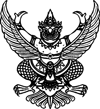                            บันทึกข้อความส่วนราชการ  สลก.  กลุ่มบริหารงานพัสดุ อาคารสถานที่ และยานพาหนะ  โทรศัพท์  ....  (.............)ที่            /...........                                         วันที่                                                        ..เรื่อง   ส่งเบิกเงินและรายงานการสร้างสินทรัพย์                                                                      .                                                                                                         เรียน   หกบค. ผ่าน หกพอ.	กพอ. ขอส่งเอกสารเพื่อเบิกจ่ายเงิน ตามที่สำนักงานปรมาณูเพื่อสันติได้(ซื้อ/จ้าง)............................ โดยวิธีเฉพาะเจาะจง กับ บริษัท ................... เป็นเงินทั้งสิ้น .................. บาท (.......................) ซึ่งได้เป็นราคารวมภาษีมูลค่าเพิ่มแล้ว ตามใบสั่ง(ซื้อ/จ้าง) เลขที่ ................... ลงวันที่ ........................... นั้น	คณะกรรมการตรวจรับพัสดุได้ตรวจรับ(ของ/งาน)ถูกต้องแล้ว และ กพอ. ขอรายงานการสร้างสินทรัพย์รายการ(ซื้อ/จ้าง)............................ ทั้งนี้ กพอ. ได้ขึ้นทะเบียนเลขสินทรัพย์ จำนวน ....... เลขสินทรัพย์ ตามที่คณะกรรมการตรวจรับพัสดุรายงานผลการตรวจรับพัสดุ ตามใบตรวจรับพัสดุ เมื่อวันที่ ...........................	จึงเรียนมาเพื่อโปรดดำเนินการเบิกจ่ายเงินและดำเนินการในส่วนที่เกี่ยวข้องตามระเบียบต่อไป		รหัสผู้ขาย             	...........................		เลขที่ใบ P/O          	...........................		เลขที่เอกสารรับพัสดุ 	...........................		เลขสินทรัพย์	........................... 	(...ชื่อ-สกุล...)	....ตำแหน่ง....